SØKNAD OM ADGANGSKORTSøknadsskjema gjelder for personell hos virksomheter som skal ha adgang til ISPS-områder i Oslo Havn, Sjursøya nord eller bommen ved skur 90. Det koster 380,- eks. mva. å få utstedt et adgangskort. Faktura sendes til vår leietaker som evt. viderefakturerer sine underleverandører og transportører.Dersom du har behov for kort til ISPS-område Sjursøya nord, sendes søknaden sammen med bilde til Isps.vakt@nokas.com. For å få utstedt adgangskort må ISPS-kurs være gjennomført. Kortet kan hentes hos vakten mandag til fredag mellom 07-16. Alternativ kan skjema medbringes direkte til vakten.Ved behov for kort til bommen ved skur 90, sendes dette skjema på e-post til havnevakt@oslohavn.no  Det er da ikke behov for bilde eller gjennomført ISPS-kurs.BEDRIFTSOPPLYSNINGER TIL LEIETAKER OSLO HAVN KF*Merk at faktura vil sendes til leietaker av Oslo Havn KF. Disse vil sørge for evt. viderefaktureringPERSONOPPLYSNINGER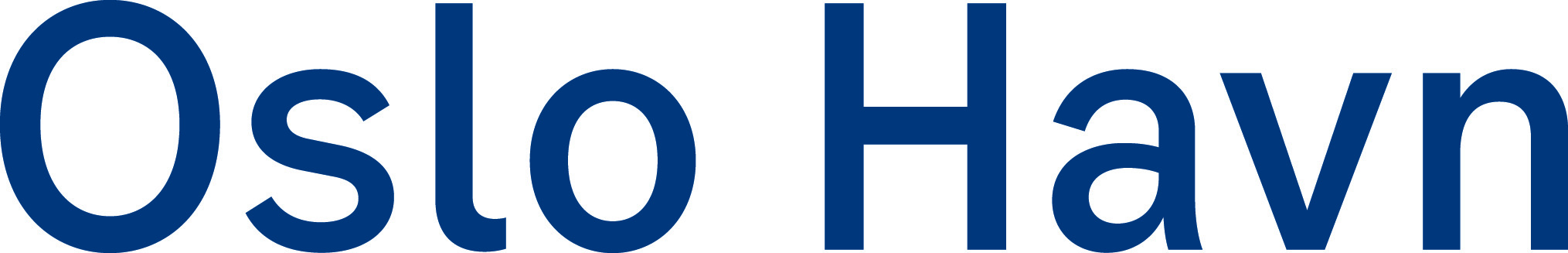 Org.nr. KontaktpersonNavn på leietaker Oslo Havn KFE-post kontaktpersonTelefonFakturaadresse*Fakturareferanse / Faktura merkes*Fullt navnTelefonStillingAvdeling / underleverandør av leietakerE-postFødselsdato